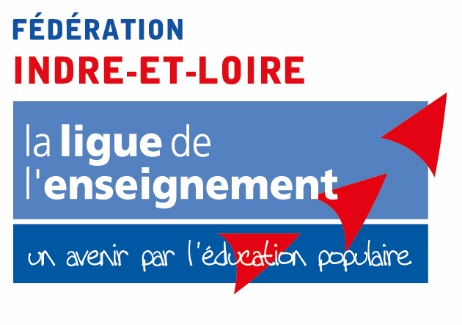 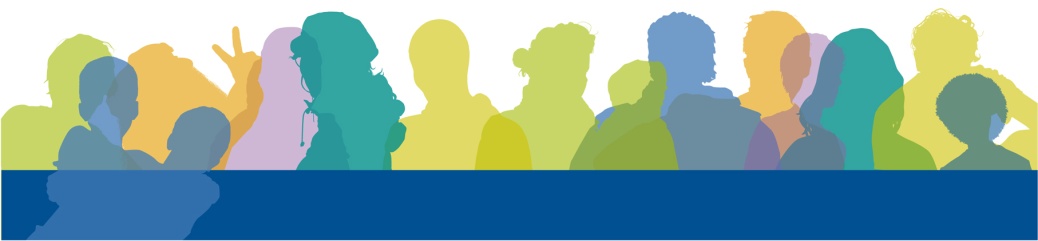 A C1Affiliation de l’association (01/09/2022 au 31/08/2023)Affiliation de l’association (01/09/2022 au 31/08/2023)Affiliation de l’association (01/09/2022 au 31/08/2023)Affiliation de l’association Affiliations incluant un abonnement annuel à la revue « Les Idées en mouvement »Affiliation de l’association Affiliations incluant un abonnement annuel à la revue « Les Idées en mouvement »Affiliation de l’association Affiliations incluant un abonnement annuel à la revue « Les Idées en mouvement »95,50 €                  gratuit   Total  A :   _____________ €BAdhésion des membres de l’association (minimum 2)Adhésion des membres de l’association (minimum 2)Adhésion des membres de l’association (minimum 2)   Adultes (17 ans et +) - adhésion LIGUE :                                        9,50 € x _____adhérents =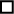    Jeunes (< 17 ans) - adhésion LIGUE :                                            4,00 € x _____adhérents =   Adultes (17 ans et +) - adhésion LIGUE :                                        9,50 € x _____adhérents =   Jeunes (< 17 ans) - adhésion LIGUE :                                            4,00 € x _____adhérents =   Adultes (17 ans et +) - adhésion LIGUE :                                        9,50 € x _____adhérents =   Jeunes (< 17 ans) - adhésion LIGUE :                                            4,00 € x _____adhérents = __________ €      __________  € __________ € Total B :                    ___________ € Total B :                    ___________ €POUR PROCÉDER À VOTRE AFFILIATION 2022/2023:Vous devez renvoyer à la Fédération départementale :                             DATE :- la demande d’affiliation complétée, datée et signée par le Président         SIGNATURE du représentant légal :- le présent bon de commande complété, daté et signé                                              - un chèque en règlement de la somme mentionnée sur votre bon de commande à l’ordre de : « La ligue de l’enseignement ».